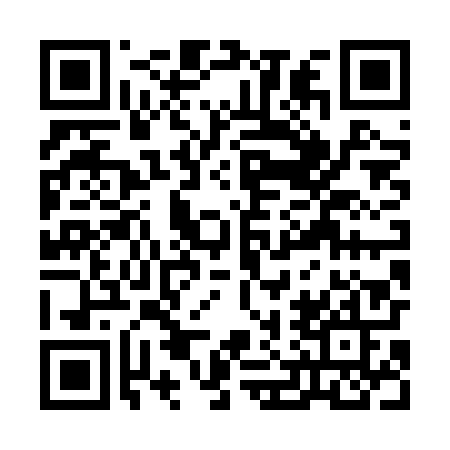 Prayer times for Piaski Szlacheckie, PolandWed 1 May 2024 - Fri 31 May 2024High Latitude Method: Angle Based RulePrayer Calculation Method: Muslim World LeagueAsar Calculation Method: HanafiPrayer times provided by https://www.salahtimes.comDateDayFajrSunriseDhuhrAsrMaghribIsha1Wed2:355:0112:255:317:5010:052Thu2:324:5912:255:327:5110:083Fri2:284:5712:255:337:5310:114Sat2:254:5512:255:347:5510:145Sun2:214:5412:245:357:5610:176Mon2:184:5212:245:367:5810:207Tue2:144:5012:245:377:5910:238Wed2:114:4912:245:388:0110:269Thu2:104:4712:245:398:0210:3010Fri2:094:4512:245:408:0410:3211Sat2:084:4412:245:418:0510:3212Sun2:084:4212:245:428:0710:3313Mon2:074:4112:245:438:0810:3314Tue2:064:3912:245:438:1010:3415Wed2:064:3812:245:448:1110:3516Thu2:054:3612:245:458:1310:3517Fri2:054:3512:245:468:1410:3618Sat2:044:3412:245:478:1610:3719Sun2:044:3212:245:488:1710:3720Mon2:034:3112:245:488:1810:3821Tue2:034:3012:245:498:2010:3922Wed2:024:2912:245:508:2110:3923Thu2:024:2712:255:518:2210:4024Fri2:014:2612:255:528:2410:4025Sat2:014:2512:255:528:2510:4126Sun2:014:2412:255:538:2610:4227Mon2:004:2312:255:548:2710:4228Tue2:004:2212:255:558:2910:4329Wed2:004:2112:255:558:3010:4330Thu2:004:2012:255:568:3110:4431Fri1:594:2012:265:578:3210:44